ATOMS A pure substance is a substance that is made up of only ________ kind of matter. Gold, water, and oxygen are all pure substances. There are two kinds of pure substances:An ______________ is a pure substance that cannot be broken down or separated into simpler substances. Examples: ______________ and ______________ An _____________ is the smallest particle of an element that retains the properties of the element A _________________ is a pure substance composed of at least two elements combined in a specific way. Example: ______________ is a compound that is made up of the elements hydrogen and oxygen. Atoms are made up of smaller, ___________________ particles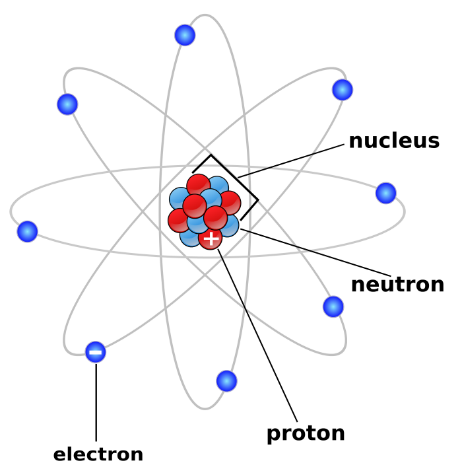                      __________________                     __________________                      _______________________________  _____________  _____________                _____________  Electric Charge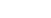 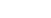 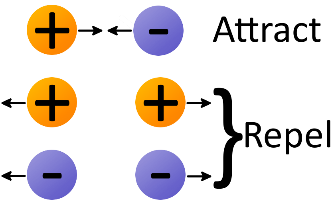 The charge on the proton (+) and electron (-) are exactly the same _____________ but _________________, so  they are attracted to each otherThis is what holds the atom togetherThe NucleusTiny region at the ____________ of the atomIt would take 10 000 nuclei lined up side-by-side to stretch across the diameter of a typical atom!MOST OF THE atom is ____________________Contains _______________ and _________________Protons & neutrons cannot leave nucleus (held together by ___________________)_________________ is the only atom that has _____ neutrons in its nucleus. A hydrogen atom has one proton and one electron orbiting itProtons______________ charged particles in the nucleus of the atom. The number of protons in an atom’s nucleus is the ____________________ of the element on the periodic table.Neutrons  ________________ charged particles (____ charge) in the nucleus of an atomHas about the same mass as a proton For the atoms of the first 20 elements, the # of neutrons is either equal to or slightly greater than the # of protons.So the NUCLEUS Has an overall (_____) charge because of the protonsElectrons___________ charged particles that occupy special regions called ________________, or shells, which surround the nucleusThe energy levels containing electrons account for _____________ of the volume of an atom!The # of electrons = the # of ______________The electrons that occupy the outermost shell (those farthest from the nucleus) have the strongest influence on the properties of an atom. These are called __________________ electronsElectrons orbit the nucleus very _____________, creating a spread-out negative charge, kind of like a _____________This is the current model of understanding an atom, called the __________ __________________________ or quantum modelWe use older models like the Bohr model (stay tuned) still to understand the probable locations and spacing of electrons, but it is important to understand the cloud model is the most accepted/up-to-date.